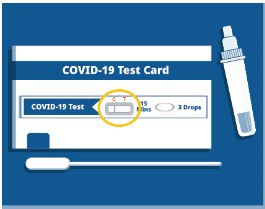 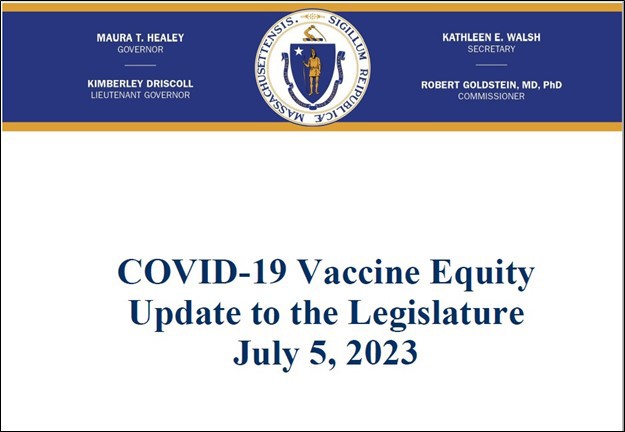 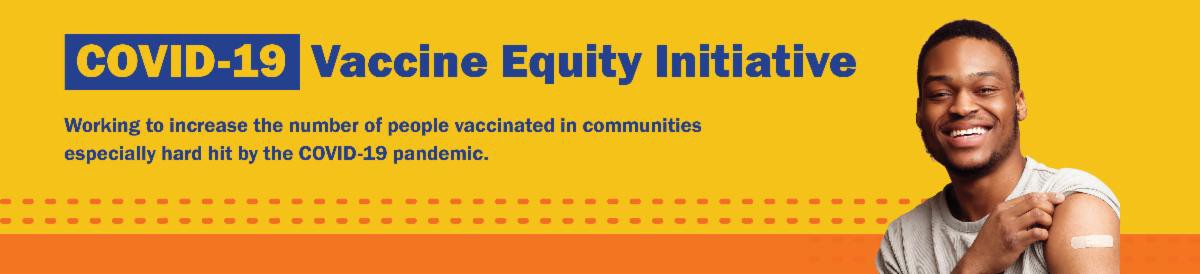 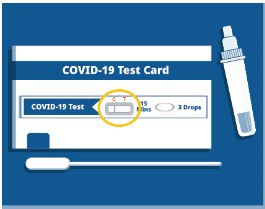 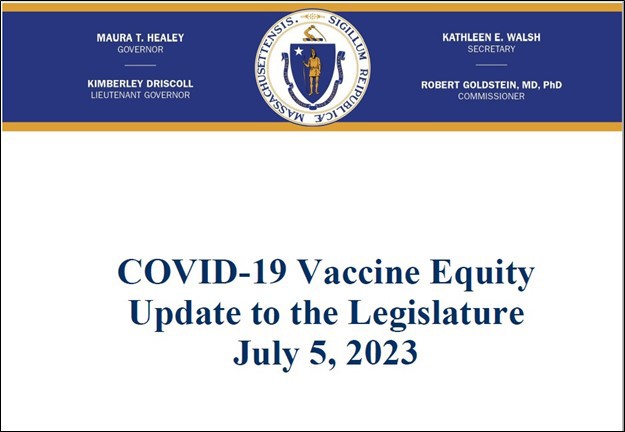 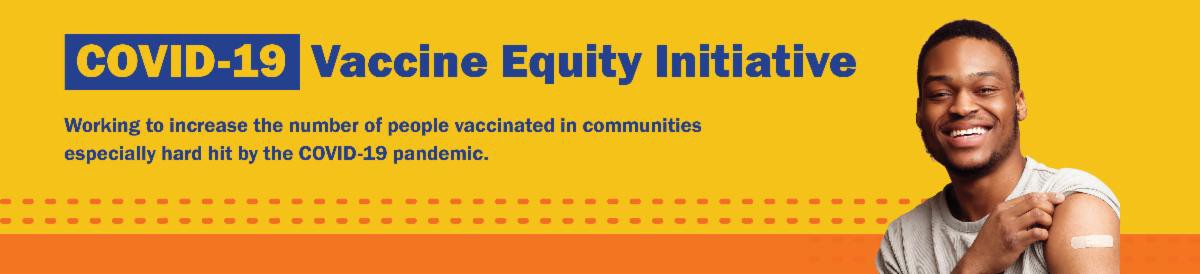 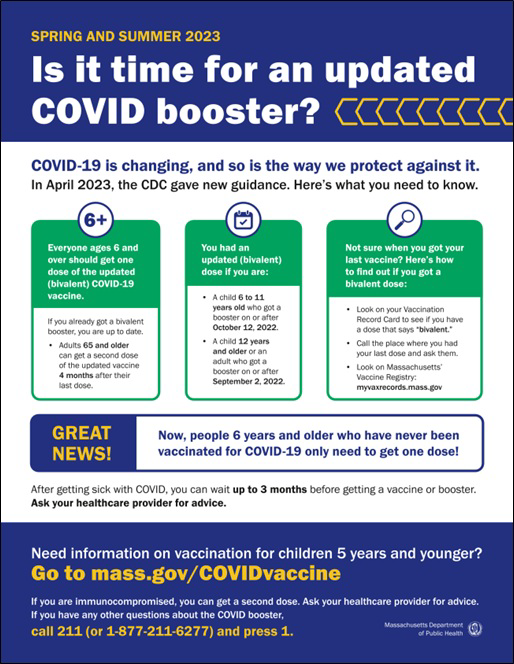 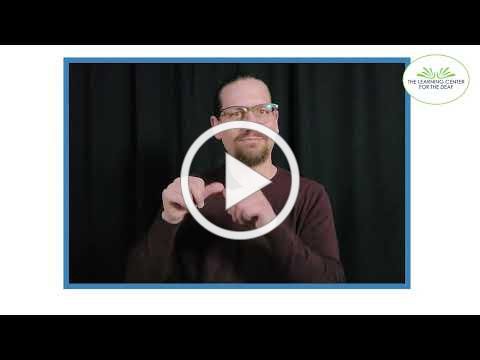 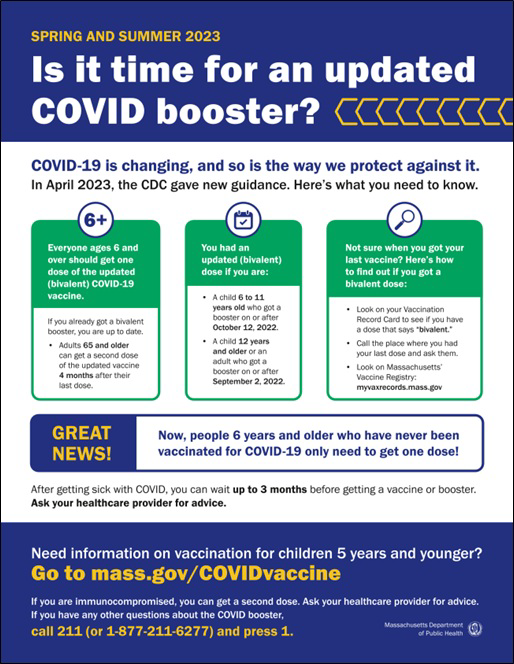 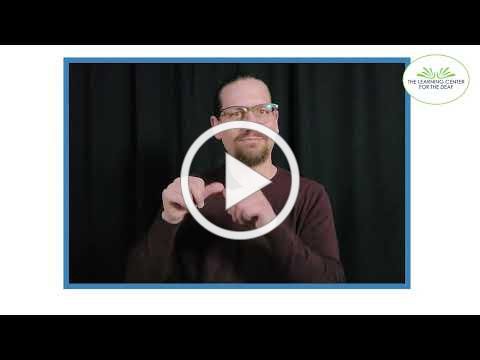 NOW IN 13 LANGUAGES: "IS IT TIME?" FACTSHEETCOVID-19 is changing, and so is the way we protect against it.This flyer provides an overview of spring and summer 2023 guidance for COVID-19 vaccination. Now available in 13 languages!Thanks to the Learning Center for the Deaf, this info is also available in ASL .Can't remember when you had your last COVID vaccine dose? Massachusetts residents can use My Vax Records to get a digital vaccine card. Learn more.MASSHEALTH REDETERMINATION: HELP MEMBERS KEEP HEALTH CARE COVERAGEIn 2023, all current MassHealth members will need to renew their health coverage to ensure they still qualify for their current benefit.These renewals started in April and will take place over 12 months. MassHealth is working to help members maintain coverage and raise awareness about therenewal process.	Info about MassHealth redetermination (intro and key points) is also available in ASL, courtesy of TLC.Here's how to help:Remind members to update their addresses, report household changes, and read all mail from MassHealthShare informational and outreach materials from this toolkitSign up for email notifications from MassHealthMY VAX RECORDS: A DIGITAL VACCINE CARD FOR MASSACHUSETTS RESIDENTSCan't remember when you had your last COVID dose? Need a copy of your COVID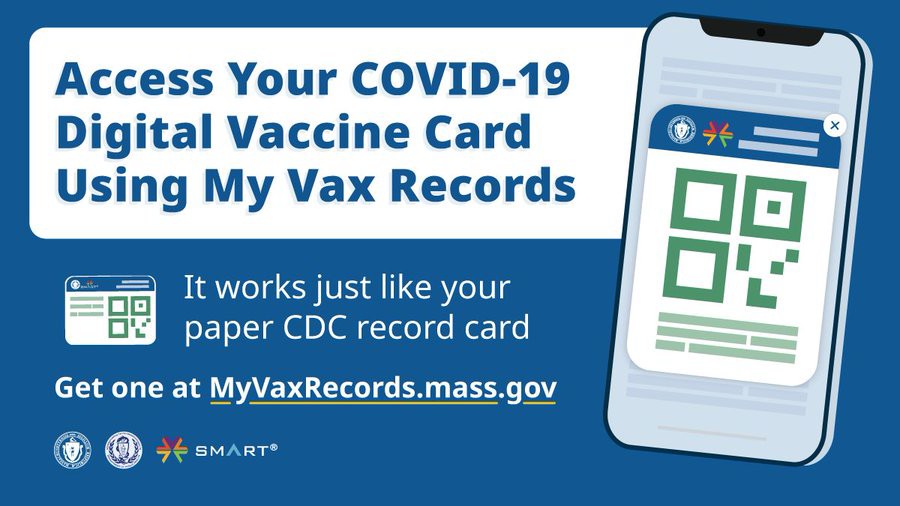 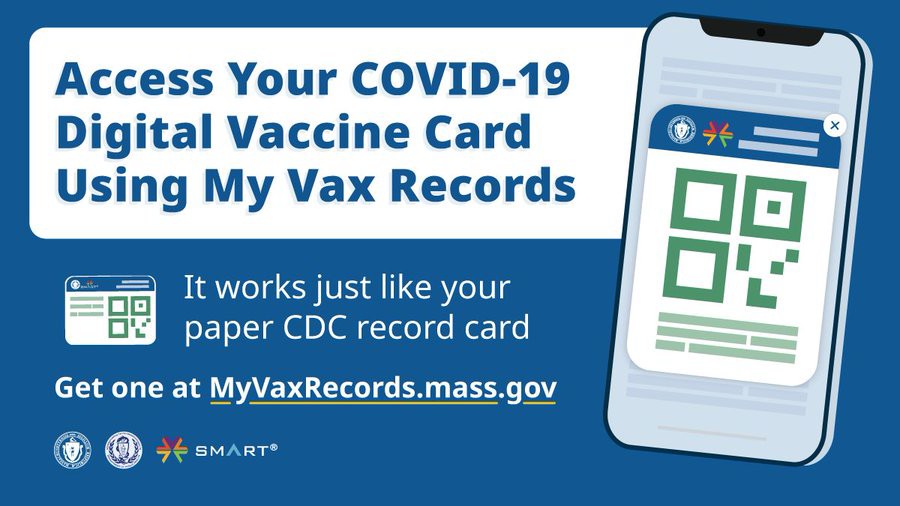 OUTREACH AND EDUCATION MATERIALSCOVID-19 Vaccine FAQsCOVID-19 Therapeutic Information (including telehealth) Weekly Provider BulletinTrust the Facts, Get the Vax Campaign Materials (organized by audience, including general, parents, youth, and young adults; available in 12 languages)Multilingual COVID-19 Materials (videos and printables; organized by language) Archive of COVID-19 Vaccine Communications Updates (past editions of VEI Roundup)FIND A COVID-19 VACCINE DOSEUse Vaccines.gov to sign up for a COVID-19 vaccine appointment Find a community COVID-19 vaccination clinic near youLearn about the COVID-19 In-Home Vaccination Program and request a visit Request a copy of your vaccine cardThroughout May, La Colaborativa (based in Chelsea) continued to offer two weekly COVID-19 vaccine clinics at the same time as their weekly food pantry (see image). Offering the vaccine clinics and food pantry together has been a productive strategy for La Colaborativa, since many community members, including new immigrants, come for the food pantry and can be vaccinated while waiting in line or after they pick up their food.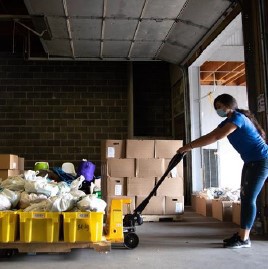 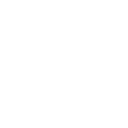 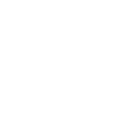 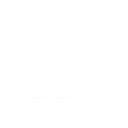 Vaccine Equity Initiative | 250 Washington Street, Boston, MA 02108Unsubscribe vaccineequityinitiative@mass.gov Constant Contact Data NoticeSent by vaccineequityinitiative@mass.gov powered by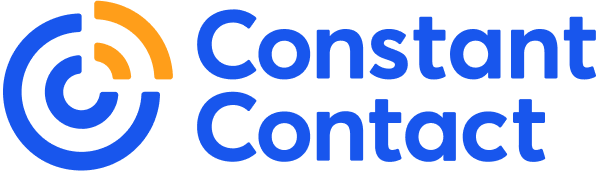 Try email marketing for free today!